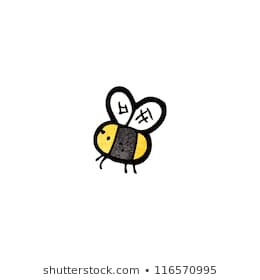 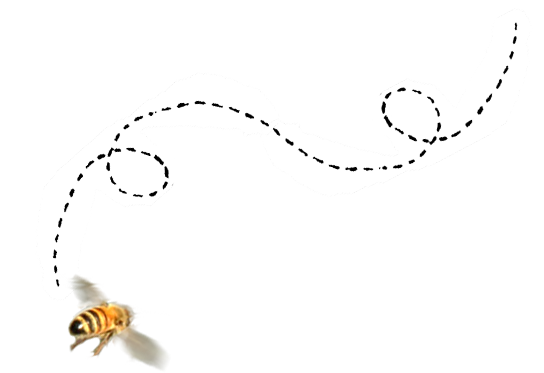 Hellingspercentage KB4 Hoofdstuk 3Werkboekje 2Wil je  op je rekenmachine invullen ?  SHIFT TANHellingspercentage KB4 – Hoofdstuk 3Opdracht 1						Opdracht 2Opdracht 3 						Opdracht 4Opdracht 5 						Opdracht 6Opdracht 7 						Opdracht 8Opdracht 9						Opdracht 10Opdracht 11 						Opdracht 12Hoek in graden berekenenKB4 – Hoofdstuk 3
Bereken  bij de volgende sommen eerst het hellingspercentage en daarna de hellingshoek in graden. Opdracht 1						Opdracht 2Opdracht 3 						Opdracht 4Opdracht 5 						Opdracht 6Opdracht 7 						Opdracht 8Opdracht 9						Opdracht 10Opdracht 11 						Opdracht 12Van graden naar percentage